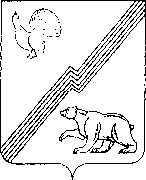 Муниципальное образование - городской округ город ЮгорскАдминистрация города ЮгорскаДепартамент жилищно-коммунального и строительного комплексаИНН 8622012310, КПП 862201001ул. Механизаторов, д. 22, г. Югорск, 628260Ханты-Мансийский автономный округ-Югра,Тюменская обл.,тел./ факс (34675) 7-30-81E-mail:DJKiSK@ugorsk.ru Пояснительная записка к проекту Постановления администрации города Югорска «Об утверждении Порядка отлова и содержания безнадзорных и бродячих  животных на территории муниципального образования  город Югорск».-сведения о цели предлагаемого правового регулирования:В целях реализации отдельно переданных государственных полномочий, переданных  Законом Ханты-Мансийского АО - Югры от 5 апреля 2013 г. N 29-оз "О наделении органов местного самоуправления муниципальных образований  Ханты-Мансийского автономного округа - Югры отдельным государственным  полномочием Ханты-Мансийского автономного округа - Югры по проведению мероприятий по предупреждению и ликвидации болезней животных, их лечению, защите населения от болезней, общих для человека и животных", в соответствии со статьей 7 Федерального закона от 6 октября 2003 № 131-ФЗ «Об общих принципах организации местного самоуправления в Российской Федерации» ДЖКиСК разработан Порядок отлова и содержания безнадзорных и бродячих  животных на территории муниципального образования город Югорск.Настоящие порядок устанавливает правила отлова и требования к лицам, осуществляющим отлов животных в соответствии с нормами Федерального и окружного законодательства.-описание субъектов предпринимательской и инвестиционной деятельности, интересы которых будут затронуты предлагаемым правовым регулированием.      Индивидуальные предпринимателями и юридические лица, определяемые в соответствии с законодательством о защите конкуренции и размещении заказов для государственных и муниципальных нужд, имеющие необходимое оборудование, транспорт для перевозки животных и специально подготовленный персонал (далее - ловцы), а так же договорные отношения со специалистом в области ветеринарии.- описание обязанностей, запретов и ограничений, которые предполагается возложить (ввести) на (для) субъекты(ов) предпринимательской и инвестиционной деятельности предлагаемым правовым регулированием, и (или) описание предполагаемых изменений в содержании существующих обязанностей, запретов и ограничений указанных субъектов;В проект Постановления вводятся следующие обязанности для субъектов:- требования к лицам, осуществляющим отлов животных.- порядок отлова животных. - Риски невозможности достижения цели предложенным способом, риски непредвиденных негативных последствий ответствуют.Проект размещен на официальном сайте администрации города Югорска в информационно-телекоммуникационной сети «Интернет http://adm.ugorsk.ru/ 13.12.2018 для проведения Оценки регулирующего воздействия и экспертизы муниципальных нормативных правовых актовРеализация данного постановления не потребует выделения дополнительных средств из бюджета города Югорска.Принятие данного постановления не потребует признания утратившими силу иных нормативных правовых актов города Югорска.Заместитель главы администрации- директор	            В.К. БандуринДепартамента жилищно-коммунального и строительного комплекса Исполнитель: главный специалист юридического отдела Департамента жилищно-коммунального и строительного комплекса администрации города ЮгорскаВласова Марина Викторовна тел. 8 (34675) 7 10 70 факс 8 (34675) 7 30 81E-mail: vlasova_mv@ugorsk.ru